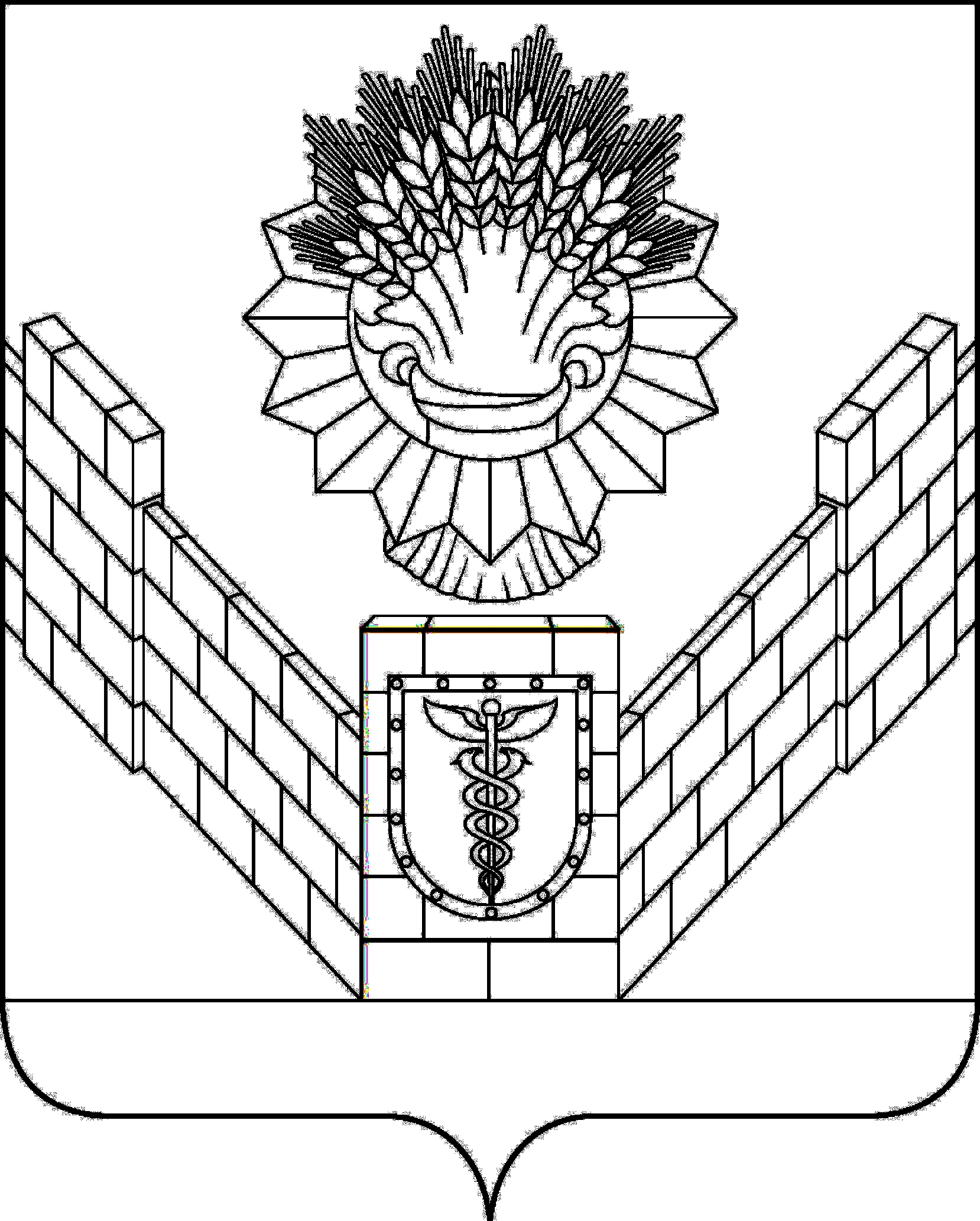 Об отмене решения Совета Тбилисского сельского поселения Тбилисского района от 27 апреля 2018 года № 346 «Об утверждении муниципальной программы «Закупка автотранспортных средств, специальной техники и дополнительного оборудования в 2018 году»В соответствии со ст. 179 Бюджетного кодекса Российской Федерации, Федеральным законом РФ от 6 октября 2003 года № 131-ФЗ «Об общих принципах организации местного самоуправления в Российской Федерации», п. 1.13. постановления администрации Тбилисского сельского поселения Тбилисского района № 203 от 29 мая 2017 года «Об утверждении Порядка разработки и реализации муниципальных программ», руководствуясь статьями 26, 64 устава Тбилисского сельского поселения Тбилисского района, Совет Тбилисского сельского поселения Тбилисского района р е ш и л:1. Отменить решение Совета Тбилисского сельского поселения Тбилисского района от 27 апреля 2018 года № 346 «Об утверждении муниципальной программы «Закупка автотранспортных средств, специальной техники и дополнительного оборудования в 2018 году».2. Контроль за исполнением настоящего решения возложить на постоянную комиссию Совета Тбилисского сельского поселения Тбилисского района по строительству, транспорту, связи, благоустройству территории и жилищно-коммунальному хозяйству (Кузнецов).3.  Настоящее решение вступает в силу с момента его подписания.Председатель СоветаТбилисского сельского  поселения Тбилисского района                                                                       В.В. СоломахинГлава Тбилисского сельскогопоселения  Тбилисского района                                                   В.А. ЧвикаловСОВЕТТБИЛИССКОГО СЕЛЬСКОГО ПОСЕЛЕНИЯТБИЛИССКОГО РАЙОНАРЕШЕНИЕот 24 мая 2018 года                                                                      № 356ст-ца Тбилисская